Carte Restaurant (12h -14h30/18H - 21h30)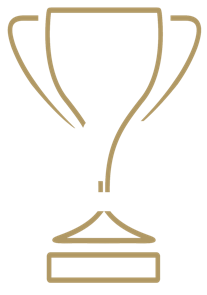 Tout les plats de la brasserie sont egalment disponibles.Merci de grouper le choix a 6 plats max par tablePlease max 6 different dishes each tableLunch (12h-14h30 )						20,00€Entrée + Plat du jourEntrance + plat of the dayVin du mois « selon disponibilité »     Sélection de blanc, rouge et rosé			 	          25 €/bouteilleWine of the month “subject to availability” Selection of white red and roséLa Pasta Penne alla norcina		 17,00 €Penne, saucisse, crème, truffes, poivre noir, parmesanPenne, sausage, cream, truffle, black pepper, parmesanOrecchiette al ragù Bolognese	18,00 €Petites pâtes rondes, ragù maison, huile d’olive, tomates, parmesan, carote, ognion, celeriSmall round pasta, home made Bolognese ragù, olive oil, garlic, anchovies, chili pepper, fresh tomatoes, parmesanLinguine alla carbonara - Roma	17,00 €Pâtes carbonara: guanciale (joue de porc afnée), oeufs, pecorino, parmesan, poivre noir Pasta carbonara: guanciale (cured pork cheek), eggs, pecorino, parmesan, black pepperPaccheri agli scampi in Padella		25,00 €Paccheri aux scampis, scampis poêlés, jus de crustacés, échalotes, ail, crème, epinard, eur de selPaccheri with scampi, shallots, garlic, cream, spinach, eur de selLa CarneTous nos plats sont accompagnés de pâtes ou de pommes de terre au choixOsso buco bio di nonna Rosa	29,50 € Jarret de veau cuisson lente, gros légumes, vin blanc, ail, sauce tomate compotée Slow cooked veal shank, large vegetables, white wine, garlic, tomato sauceCostata di manzo	2pp / 75,00 €Côte à l’os 1Kg (viande locale, Rouge Pie de Jalhay) Bone steak 1kg (local meat, Rouge Pie de Jalhay)sauce poivre vert ou béarnaise 5€Tagliata di letto di manzo 300gr 	30,00 € Tagliata de boeuf 300gr, roquette, tomates contes, copeaux reggiano, huile truffe blanche extra vierge, balsamiqueFillet of beef, tagliata style, rucola, tomato cont, reggiano shavings, extra virgin white trufe oil, balsamicSpezzatino di manzo brasato al Chianti, con verdure  Carbonnade de bœuf au Chianti avec legumes	18,00 €Italian carbonade of beaf with vegetablesStinco di maiale arrosto	26,00 € Jambonneau de porc Toscan élevé dans les forêts à l’état sauvage, cuit lentement au four, marinade aromatique, jus de viande, crudités.   Tuscan pork ham raised in the wilderness, slowly cooked in the oven, aromatic marinade, meat juice, raw vegetableIl PesceRisotto di polpo caramellizato 		23,00 €Risotto avec poulpe à la plancha caramelisé, huile d’olive, petits pois, parmesan, bouilon de crustacésRisotto with octopus caramelised, olive oil, peas, parmesan, shellfish brothSalmone in padella	25,00 €Pavé de saumon au beurre, rôti sur peau, béarnaise, légumes chaudsRoasted salmon with butter with skin, béarnaise, hot vegetablesCalamari fritti 	entrée 16,00 € / plat 22,00 €Calamars en friture, salade, cocktailFried calmars, salad, cocktailScampi XXL 	entrée 20,00 € / plat 25,00€Scampis, ail, huile olive extra vierge, persil plat, baby tomates, eur de sel, poivre en grainsScampis, garlic, extra virgin olive oil, at parsley, baby tomatoes, salt, peppercornsContorno - extra garnitures 	       	salsa - extra saucesPâtes - Pasta                                         + 4,00 € 	         Pizzaïola 	        (tomate, ail, légèrement piquant) + 3,50 € Pommes de terre au four - Hoven potatoes + 4,00 €   Napolitaine 	         (oignons, tomate, basilic)               + 3,50 € Légumes chauds - Hot vegetables    + 8,00 €	          Béarnaise                                         + 7,50 €Dolci – DessertsBabà au rhum (Napoli)	7,50 €Crème fleurette, anglaiseCream, English	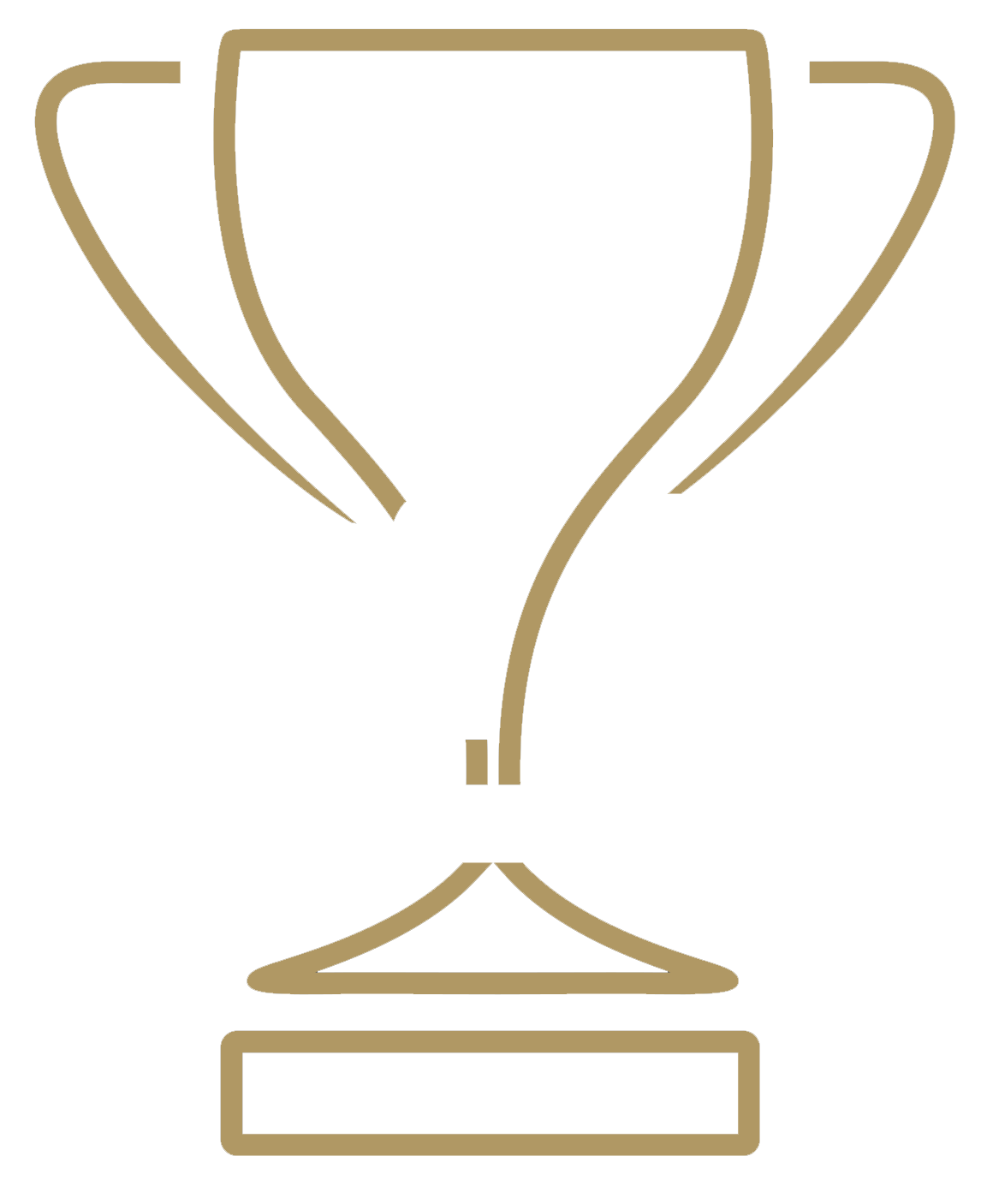 Pasta Fresca - Pâtes fraîches Tagliatelle con polpette al sugo (Ricetta di famiglia) 	17,00 €Pâtes, boulettes maison, sauce tomate, huile olive extra vierge, parmesan, basilicPasta, homemade meatballs, tomato sauce, extra virgin olive oil, parmesan, basil (Family recipe)Cannelloni vegetariani - Napoli	17,00 €Cannelloni ricotta, épinard, basilic, tomatesCannelloni ricotta, spinach, basil, tomatoesCannelloni con carne di vitello - Napoli	17,50 €Cannelloni viande de veau, aromates, crème tomateCannelloni with veal meat, aromatics, tomato creamPenne all’arrabiata		14,00 €Penne all’arrabiata, ail, persil, piment, sauce napolitainePenne all’arrabiata, garlic, parsley, chili, Neapolitan sauceLinguine alla carbonara - Roma	17,00 €Pâtes carbonara: guanciale (joue de porc afnée), oeufs, pecorino, parmesan, poivre noir Pasta carbonara: guanciale (cured pork cheek), eggs, pecorino, parmesan, black pepperPaccheri agli scampi in Padella		25,00 €Paccheri aux scampis, scampis poêlés, jus de crustacés, échalotes, ail, crème, epinard, eur de selPaccheri with scampi, shallots, garlic, cream, spinach, eur de selSecondi - PlatsTous nos plats sont accompagnés de pâtes ou de pommes de terre au choixScaloppina Milanese	24,00 €Escalope panée, tomates contes, parmesan, roquettePan-fried cutlet, tomato cont, parmesan, rucolaScaloppina alla Parmigiana	26,00 €Escalope Parmigiana gratinée, sauce tomate, aubergine, Mozzarella, jambon de ParmeCutlet Parmigiana au gratin, tomato sauce, eggplant, Mozzarella, Parma hamEscalope Valdostana	25,00 € Veau, jambon cru, fromage, vin blanc, saugeVeal, raw ham, cheese, white wine, sageOsso buco bio di Nonna Rosa	29,00 € Jarret de veau, cuisson de 6 heures, vin blanc, ail, tomate, gros légumesVeal shank, cooked 6 hours, white wine, garlic, tomato, large vegetablesTagliata di letto di manzo 300gr 	30,00 € Tagliata de boeuf 300gr, roquette, tomates contes, copeaux reggiano, huile truffe blanche extra vierge, balsamiqueFillet of beef, tagliata style, rucola, tomato cont, reggiano shavings, extra virgin white trufe oil, balsamicStinco di maiale arrosto	26,00 € Jambonneau de porc Toscan élevé dans les forêts à l’état sauvage, cuit lentement au four, marinade aromatique, jus de viande, cruditésTuscan pork ham raised in the wilderness, slowly cooked in the oven, aromatic marinade, meat juice, raw vegetable
Calamari fritti 	entrée 16,00 € / plat 22,00 €Calamars en friture, salade, cocktailFried calmars, salad, cocktailScampi XXL 	entrée 20,00 € / plat 25,00€Scampis, ail, huile olive extra vierge, persil plat, baby tomates, eur de sel, poivre en grainsScampis, garlic, extra virgin olive oil, at parsley, baby tomatoes, salt, peppercornsContorno - extra garnitures 	       	salsa - extra saucesPâtes - Pasta                                         + 4,00 € 	         Pizzaïola 	             (tomate, ail, légèrement piquant) + 3,50 € Pommes de terre au four - Hoven potatoes + 4,00 €   Napolitaine 	             (oignons, tomate, basilic)       + 3,50 € Légumes chauds - Hot vegetables    + 8,00 €	          Béarnaise                                       + 7,5 €